Unit 1 Lesson 14: Nets and Surface Area1 Matching Nets (Warm up)Student Task StatementEach of the nets can be assembled into a polyhedron. Match each net with its corresponding polyhedron, and name the polyhedron. Be prepared to explain how you know the net and polyhedron go together.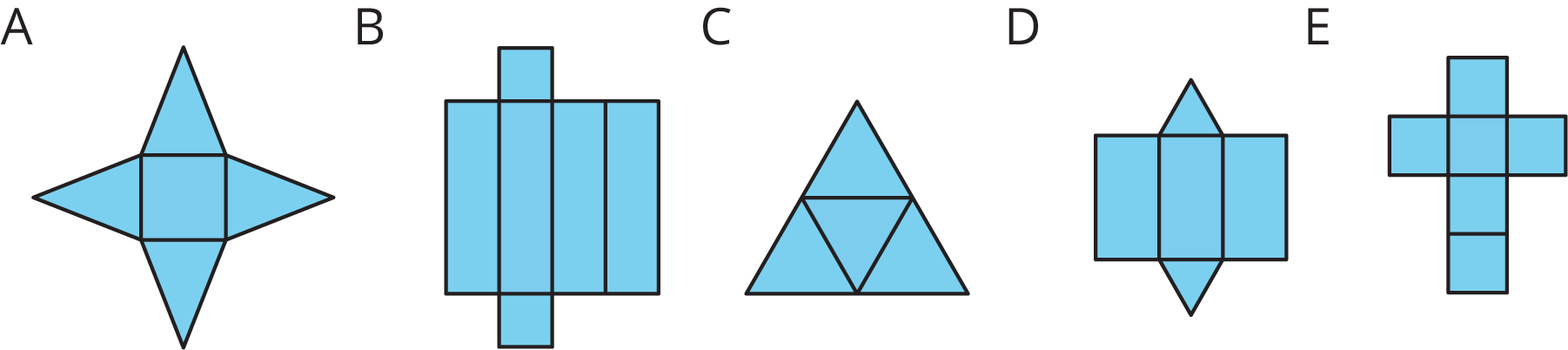 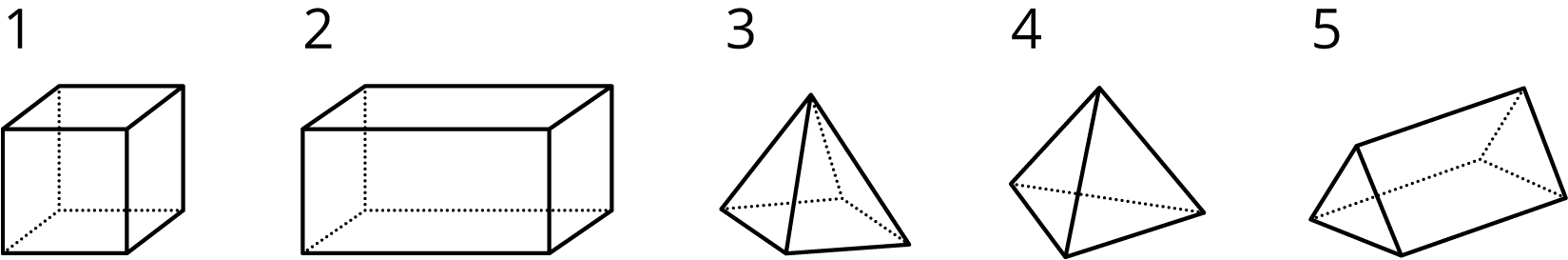 2 Using Nets to Find Surface AreaStudent Task StatementName the polyhedron that each net would form when assembled.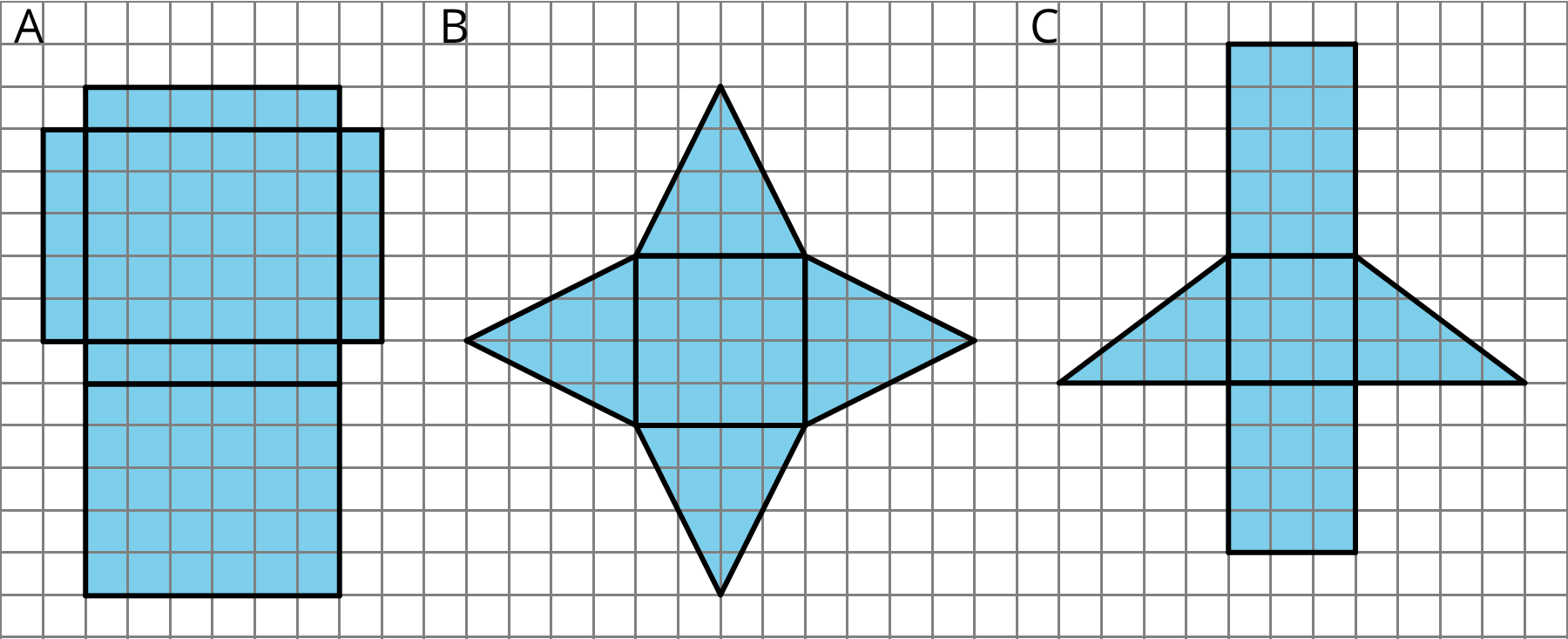 Your teacher will give you the nets of three polyhedra. Cut out the nets and assemble the three-dimensional shapes.Find the surface area of each polyhedron. Explain your reasoning clearly.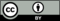 © CC BY Open Up Resources. Adaptations CC BY IM.